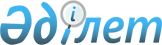 "Төңкеріс ауылдық округінің 2020-2022 жылдарға арналған бюджеті туралы" Шиелі аудандық мәслихатының 2019 жылғы 27 желтоқсандағы № 49/15 шешіміне өзгерістер енгізу туралы
					
			Мерзімі біткен
			
			
		
					Қызылорда облысы Шиелі аудандық мәслихатының 2020 жылғы 6 қазандағы № 60/15 шешімі. Қызылорда облысының Әділет департаментінде 2020 жылғы 9 қазанда № 7702 болып тіркелді. Мерзімі біткендіктен қолданыс тоқтатылды
      "Қазақстан Республикасының Бюджет кодексі" Қазақстан Республикасының 2008 жылғы 4 желтоқсандағы Кодексінің 109-1 бабына және "Қазақстан Республикасындағы жергілікті мемлекеттік басқару және өзін-өзі басқару туралы" Қазақстан Республикасының 2001 жылғы 23 қаңтардағы Заңының 6-бабының 2-7 тармағына сәйкес, Шиелі аудандық мәслихаты ШЕШІМ ҚАБЫЛДАДЫ:
      1. "Төңкеріс ауылдық округінің 2020-2022 жылдарға арналған бюджеті туралы" Шиелі аудандық мәслихатының 2019 жылғы 27 желтоқсандағы № 49/15 шешіміне (нормативтік құқықтық актілерді мемлекеттік тіркеу тізілімінде 7131 нөмірімен тіркелген, Қазақстан Республикасының нормативтік құқықтық актілерінің эталондық бақылау банкінде 2020 жылы 13 қаңтарда жарияланған) мынадай өзгерістер енгізілсін:
      1-тармақ жаңа редакцияда жазылсын:
      "1.Төңкеріс ауылдық округінің 2020-2022 жылдарға арналған бюджеті 1, 2 және 3-қосымшаларға сәйкес, оның ішінде 2020 жылға мынадай көлемдерде бекітілсін:
      1) кірістер -107 065 мың теңге, оның ішінде: 
      салықтық түсімдер - 2 188 мың теңге;
      трансферттер түсімдері -112 768 мың теңге;
      2) шығындар -115 488 мың теңге;
      3) таза бюджеттік кредиттеу - 0;
      бюджеттік кредиттер - 0;
      бюджеттік кредиттерді өтеу - 0;
      4) қаржы активтерімен операциялар бойынша сальдо - 0;
      қаржы активтерін сатып алу - 0;
      мемлекеттің қаржы активтерін сатудан түсетін түсімдер - 0;
      5) бюджет тапшылығы (профициті) --532 мың теңге;
      6) бюджет тапшылығын қаржыландыру (профицитті пайдалану) - 532 мың теңге;
      қарыздар түсімі –0;
      қарыздарды өтеу - 0;
      бюджет қаражаттарының пайдаланылатын қалдықтары - 532 мың теңге.".
      Аталған шешімнің 1-қосымшасы осы шешімнің қосымшасына сәйкес жаңа редакцияда жазылсын.
      2. Осы шешім 2020 жылғы 1 қаңтардан бастап қолданысқа енгізіледі және ресми жариялауға жатады. Төңкеріс ауылдық округінің 2020 жылға арналған бюджеті
					© 2012. Қазақстан Республикасы Әділет министрлігінің «Қазақстан Республикасының Заңнама және құқықтық ақпарат институты» ШЖҚ РМК
				
      Шиелі аудандық мәслихаты сессиясының төрағасы 

М. Салқынбаев

      Шиелі аудандық мәслихат хатшысы 

Б. Сыздық
Шиелі аудандық мәслихатының2020 жылғы 6 қазаны № 60/15шешіміне қосымшаШиелі аудандық мәслихатының2019 жылғы 27 желтоқсандағы №49/15шешіміне 1-қосымша
Санаты 
Санаты 
Санаты 
Санаты 
Сомасы, мың теңге
Сыныбы 
Сыныбы 
Сыныбы 
Сомасы, мың теңге
Кіші сыныбы 
Кіші сыныбы 
Сомасы, мың теңге
Атауы
Сомасы, мың теңге
1. Кірістер 
107 065
1
Салықтық түсімдер
2188
01
Табыс салығы
155
2
Жеке табыс салығы
155
04
Меншікке салынатын салықтар
2033
1
Мүлікке салынатын салықтар
61
3
Жер салығы
172
4
Көлік кұралдарына салынатын салық
1800
4
Трансферттер түсімдері
112 768
02
Мемлекеттiк басқарудың жоғары тұрған органдарынан түсетiн трансферттер
112 768
3
Аудандардың (облыстық маңызы бар қаланың) бюджетінен трансферттер
112 768
Функционалдық топ 
Функционалдық топ 
Функционалдық топ 
Функционалдық топ 
Бюджеттік бағдарламалардың әкiмшiсi
Бюджеттік бағдарламалардың әкiмшiсi
Бюджеттік бағдарламалардың әкiмшiсi
Бағдарлама
Бағдарлама
Атауы
2. Шығындар
115 488
01
Жалпы сипаттағы мемлекеттiк қызметтер
26 078
124
Аудандық маңызы бар қала, ауыл, кент, ауылдық округ әкімінің аппараты
26 078
001
Аудандық маңызы бар қала, ауыл, кент, ауылдық округ әкімінің қызметін қамтамасыз ету жөніндегі қызметтер
26 078
04
Бiлiм беру
53 310
124
Аудандық маңызы бар қала, ауыл, кент, ауылдық округ әкімінің аппараты
53 310
041
Мектепке дейінгі білім беру ұйымдарында мемлекеттік білім беру тапсырысын іске асыру 
53 310
06
Әлеуметтiк көмек және әлеуметтiк қамсыздандыру
1 997
124
Аудандық маңызы бар қала, ауыл, кент, ауылдық округ әкімінің аппараты
1 997
003
Мұқтаж азаматтарға үйде әлеуметтік көмек көрсету
1 997
07
Тұрғын үй – коммуналдық шаруашылық
2 064
124
Аудандық маңызы бар қала, ауыл, кент, ауылдық округ әкімінің аппараты
2 064
008
Елді мекендердегі көшелерді жарықтандыру
1 124
009
Елді мекендердің санитариясын қамтамасыз ету
0
011
Елді мекендердерді көркейту көгалдандыру 
940
08
Мәдениет, спорт, туризм және ақпараттық кеңістiк
29 842
124
Аудандық маңызы бар қала, ауыл, кент, ауылдық округ әкімінің аппараты
29 842
006
Жергілікті деңгейде мәдени-демалыс жұмысын қолдау
29 842
09
Өзге де
2 197
124
Аудандық маңызы бар қала, ауыл, кент, ауылдық округ әкімінің аппараты
2 197
040
"Өңірлерді дамыту" бағдарламасы шеңберінде өңірлердің экономикалық дамуына жәрдемдесу бойынша шараларды іске асыру
2 197
12
Көлiк және коммуникациялар
0
124
Аудандық маңызы бар қала, ауыл, кент, ауылдық округ әкімінің аппараты
0
045
Аудандық маңызы бар қалаларда, ауылдарда, кенттерде, ауылдық округтерде автомобиль жолдарын күрделі және орташа жөндеу
0
3. Таза бюджеттік кредит беру
0
4. Қаржы активтері мен жасалатын операциялар бойынша сальдо
0
5. Бюджет тапшылығы (профициті)
-532
6. Бюджет тапшылығын қаржыландыру (профицитті пайдалану)
532
 7
Қарыздар түсімі
0
16
Қарыздарды өтеу
0
8
Бюджет қаражатының пайдаланылатын қалдықтары
532
1
Бюджет қаражатының қалдықтары
532
Бюджет қаражатының бос қалдықтары
532